Муниципальное бюджетное общеобразовательное учреждение «Кириковская средняя школа»РАБОЧАЯ ПРОГРАММАпо курсу внеурочной деятельности «Разговоры о важном» для учащихся 1 класса муниципального бюджетного общеобразовательного учреждения «Кириковская средняя школа»Составил: учитель первой квалификационной категории Слабкова Ирина Владимировна2023-2024 учебный годПояснительная записка   Актуальность и назначение программы.    Программа разработана в соответствии с требованиями Федеральных государственных образовательных стандартов начального общего образования, ориентирована на обеспечение индивидуальных потребностей обучающихся и направлена на достижение планируемых результатов освоения программы начального общего образования с учётом выбора участниками образовательных отношений курсов внеурочной деятельности. Это позволяет обеспечить единство обязательных требований ФГОС во всём пространстве школьного образования: не только на уроке, но и за его пределами.    Задачей педагога, работающего по программе, является развитие у обучающегося ценностного отношения к Родине, природе, человеку, культуре, знаниям, здоровью.     Педагог помогает обучающемуся:- в формировании его российской идентичности;- в формировании интереса к познанию;- в формировании осознанного отношения к своим правам и свободам и уважительного отношения к правам и свободам других;- в выстраивании собственного поведения с позиции нравственных и правовых норм;- в создании мотивации для участия в социально-значимой деятельности;- в развитии у школьников общекультурной компетентности;- в развитии умения принимать осознанные решения и делать выбор;- в осознании своего места в обществе;- в познании себя, своих мотивов, устремлений, склонностей;- в формировании готовности к личностному самоопределению.     Рабочая программа курса внеурочной деятельности «Разговоры о важном» основывается на: стратегии национальной безопасности Российской Федерации, Указа Президента Российской Федерации от 2 июля 2021 г. № 400 «О Стратегии национальной безопасности Российской Федерации», приказа Министерства просвещения Российской Федерации от 31.05.2021 № 286 «Об утверждении федерального государственного образовательного стандарта начального общего образования» (зарегистрирован 05.07.2021 № 64100), приказа Министерства просвещения Российской Федерации от 31.05.2021 № 287 «Об утверждении федерального государственного образовательного стандарта начального общего образования» (зарегистрирован 05.07.2021 № 64101), приказа Министерства просвещения Российской Федерации от 18.07.2022 № 569 «О внесении изменений в федеральный государственный образовательный стандарт начального общего образования» (зарегистрирован 17.08.2022 № 69676), письма Министерства просвещения Российской Федерации «О направлении методических рекомендаций по проведению цикла внеурочных занятий «Разговоры о важном»» от 15.08.2022 № 03-1190.    Рабочая программа по воспитанию для общеобразовательных организаций, одобренная решением федерального учебно-методического объединения по общему образованию (протокол от 23 июня 2022 г. № 3/22).   Варианты реализации программы и формы проведения занятий   Программа реализуется в работе с обучающимися 1–2, 3–4, классов. На уровень начального общего образования приходится 136 часов.   Занятия по программе проводятся в формах, позволяющих обучающемуся вырабатывать собственную мировоззренческую позицию по обсуждаемым темам (например, беседы, деловые игры, викторины, интервью, блиц опросы и т. д.).    Программа реализуется в течение одного учебного года, если занятия проводятся 1 раз в неделю.    Взаимосвязь с программой воспитания.     Программа курса внеурочной деятельности разработана с учётом рекомендаций примерной программы воспитания. Это позволяет на практике соединить обучающую и воспитательную деятельность педагога, ориентировать её не только на интеллектуальное, но и на нравственное, социальное развитие ребёнка. Это проявляется:- в выделении в цели программы ценностных приоритетов;- в приоритете личностных результатов реализации программы внеурочной деятельности, нашедших своё отражение и конкретизацию в примерной программе воспитания;- в интерактивных формах занятий для обучающихся, обеспечивающих их вовлеченность в совместную с педагогом и сверстниками деятельность.    Ценностное наполнение внеурочных занятий    В основе определения тематики внеурочных занятий лежат два принципа:- соответствие датам календаря;- значимость для обучающегося события (даты), которое отмечается в календаре в текущем году.     Даты календаря можно объединить в две группы:Даты, связанные с событиями, которые отмечаются в постоянные числа ежегодно (государственные и профессиональные праздники, даты исторических событий). Например, День народного единства, День защитника Отечества, Рождество, День учителя, День российской науки и т.д.Юбилейные даты выдающихся деятелей науки, литературы, искусства. Например, 165 лет со дня рождения К. Э. Циолковского, 160 лет со дня рождения К. С. Станиславского.     В программе предлагается несколько тем внеурочных занятий, которые не связаны с текущими датами календаря, но являются важными в воспитании школьника. К примеру: «Мы разные, мы вместе», «Забота о каждом: цифровая безопасность и гигиена школьника» и др.     Следует отметить, что внеурочные занятия входят в общую систему воспитательной работы образовательной организации, поэтому тематика и содержание должны обеспечить реализацию их назначения и целей: становление у обучающихся гражданско-патриотических чувств. Исходя из этого, в планируемых результатах каждого сценария внеурочного занятия выделяются нравственные ценности, которые являются предметом обсуждения.      Основные ценности характеризуются следующим образом.   Историческая память- историческая память — обязательная часть культуры народа и каждого гражданина;- историческая память соединяет прошлое, настоящее, позволяя сохранить и продолжить достижения, мудрость, опыт, традиции прошлых поколений;- историческая память есть культура целого народа, которая складывается из объединения индивидуальных переживаний и включает важнейшие нравственные качества: благодарность, уважение, гордость потомков за жизнь и подвиги предков.Осознание этой нравственной ценности базируется на конкретном содержании занятия. Например, тема «День народного единства» рассматривается на известных исторических фактах — единение людей, когда Родина нуждается в защите в 1612 г.     Преемственность поколений:- каждое следующее поколение учится у предыдущего: осваивает, воссоздаёт, продолжает его достижения, традиции;- семья построена на сохранении преемственности поколений. Память о предыдущих поколениях бережно хранится в предметах, фотографиях, вещах и заключается в гуманном отношении к старшим поколениям.Например, тема: «Мы разные, мы вместе». Обсуждается проблема: каждое поколение связано с предыдущими и последующими общей культурой, историей, средой обитания, языком общения. Каждый человек должен воспитывать в себе качества, которые были характерны для наших предков, людей далёких поколений: любовь к родной земле, малой родине, Отечеству.     Патриотизм — любовь к Родине:- патриотизм (любовь к Родине) — самое главное качества гражданина;- любовь к своему Отечеству начинается с малого — с привязанности к родному дому, малой Родине;- патриотизм строится на ответственности за судьбу своей родной земли; - чувстве гордости за историю, культуру своего народа и народов России.Эта высшая нравственная ценность является приоритетной во всех сценариях «Разговоров о важном». В каждом сценарии в соответствии с содержанием раскрывается многогранность чувства патриотизма и его проявления в разных сферах человеческой жизни.     Доброта, добрые дела:- доброта — это способность (желание и умение) быть милосердным, поддержать, помочь без ожидания благодарности;- благотворительность — проявление добрых чувств; благотворительность была распространена в России в прошлые века, что стало сегодня примером для подражания.Например, тема «Забота о каждом». Разговор о добрых делах граждан России в прошлые времена и в настоящее время, тема волонтёрства.     Семья и семейные ценности:- семья связана не только общим местом проживания, общим хозяйством, общими делами, но и значимыми ценностями — взаимопониманием, взаимоподдержкой, традициями и т. д.;- каждый член семьи имеет свои обязанности, но всегда готовы прийти на помощь другому: взять на себя его дела, проявить внимание, оказать помощь друг другу;- учащийся должен ответственно относиться к своей семье, участвовать во всех её делах, помогать родителям;- семейные ценности всегда были значимы для народов России; семейные ценности представлены в традиционных религиях России.Тема семьи, семейных взаимоотношений и ценностей является предметом обсуждения на занятиях, посвящённых темам: «День матери», «День отца», «День пожилых людей», «Традиционные семейные ценности» и др.     Культура России:- культура общества — это достижения человеческого общества, созданные на протяжении его истории;- российская культура богата и разнообразна, она известна и уважаема во всём мире;- культура представлена достижениями в материальной сфере (строительство, техника, предметы быта и др.), в духовной сфере (народное творчество, литература, изобразительное искусство, музыка, театр и др.), а также в этике, культуре взаимоотношений людей.Темы, связанные с осознанием обучающимися этой социальной ценности, подробно и разносторонне представлены в «Разговорах о важном». Поэтому многие сценарии построены на чтении поэзии, обсуждении видео- фильмов, произведений живописи и музыки: «День музыки», «Мечты», «Великие люди России: К. С. Станиславский», «День театра».     Наука на службе Родины:- наука обеспечивает прогресс общества и улучшает жизнь человека;- в науке работают талантливые, творческие люди, бесконечно любящие свою деятельность;- в России совершено много научных открытий, без которых невозможно представить современный мир.    О такой ценности общества и отдельно взятого человека учащиеся узнают в процессе обсуждения тем: «День российской науки», «165 лет со дня рождения К. Э. Циолковского», «День космонавтики: мы — первые».Следует отметить, что многие темы внеурочных занятий выходят за рамки содержания, изучаемого на уроках, но это не означает, что учитель будет обязательно добиваться точного усвоения нового знания, запоминания и чёткого воспроизведения нового термина или понятия. Необходимо понимать, что на внеурочных занятиях как неучебных формируются определённые ценности: высшие нравственные чувства и социальные отношения. В течение года учащиеся много раз будут возвращаться к обсуждению одних и тех же понятий, что послужит постепенному осознанному их принятию.Наличие сценариев внеурочных занятий не означает формального следования им. При анализе содержания занятия, которое предлагается в сценарии, педагог учитывает региональные, национальные, этнокультурные особенности территории, где функционирует данная образовательная организация. Обязательно учитывается и уровень развития учащихся, их интересы и потребности. При необходимости, исходя из статуса семей обучающихся, целесообразно уточнить (изменить, скорректировать) и творческие задания, выполнение которых предлагается вместе с родителями, другими членами семьи.     Особенности работы педагога по программе.Личностное развитие ребёнка — главная цель педагога. Личностных результатов педагог может достичь, увлекая школьника совместной и интересной им обоим многообразной деятельностью, позволяющей раскрыть потенциал каждого; используя разные формы работы; устанавливая во время занятий доброжелательную, поддерживающую атмосферу; насыщая занятия ценностным содержанием.Задача педагога, транслируя собственные убеждения и жизненный опыт, дать возможность школьнику анализировать, сравнивать и выбирать.    Содержание курса внеурочной деятельности «Разговоры о важном»    Знания — ценность, которая необходима не только каждому человеку, но и всему обществу. Знания — основа успешного развития человека и общества. Каждый должен стремиться к обогащению и расширению своих знаний. Наша страна предоставляет любому ребёнку возможность с шести с половиной лет учиться в школе.    Любовь к Родине, патриотизм — качества гражданина России. Любовь к родному краю, способность любоваться природой, беречь её — часть любви к Отчизне. Труд людей в разные исторические эпохи, преемственность поколений в готовности защищать родную землю. Историческая память народа и каждого человека.    К. Э. Циолковский — выдающийся учёный, открывший дорогу к космическим полётам. Преемственность поколений в научных достижениях. Страницы истории российской космонавтики. Первые космонавты. Гордость россиян за успехи страны в освоении космоса. Проявление интереса к знаниям о космосе, его изучению и космонавтам — исследователям космического пространства.    Преемственность поколений: семейные ценности (любовь, взаимопонимание, участие в семейном хозяйстве, воспитании детей); традиции. Память о предшествующих поколениях семьи. Особое отношение к старшему поколению, проявление действенного уважения, внимания к бабушкам и дедушкам, забота о них.    Учитель — важнейшая в обществе профессия. Назначение учителя — социальное служение, образование и воспитание подрастающего поколения.    Учитель — советчик, помощник, участник познавательной деятельности школьников. Оценка учительского труда. Великие педагоги прошлого. Яснополянская школа Л. Н. Толстого.     Мужчина, отец (отчество — от слова «отец») как гражданин; мужские профессии, участие в трудовой деятельности и жизни общества. Роль отца в семье, участие в хозяйственной деятельности, досуге членов семьи, укреплении традиционных семейных ценностей. Понимание роли отца как родителя, участие в воспитании детей, отцовское влияние на сына и/или дочь. Музыка как способность человека слышать, воспроизводить, сочетать звуки. Роль музыки в жизни каждого человека: музыка сопровождает человека с рождения до конца жизни. Способность слушать, воспринимать и понимать музыку. Музыка, которую можно увидеть. Музыка, которую нужно учиться слушать.    Семья — дружный любящий друг друга коллектив. Поколения в семье. Семейные ценности: воспитание детей, забота о старшем поколении; традиции, совместная трудовая и досуговая деятельность. Пётр и Феврония Муромские —символ любви и взаимопонимания в семейной жизни.Рождение праздника День народного единства. Проявление любви к Родине: объединение людей в те времена, когда Родина нуждается в защите. Чувство гордости за подвиги граждан земли Русской в 1612 году и граждан нашей страны в Великой Отечественной войне. Минин и Пожарский — герои, создавшие народное ополчение для борьбы с иноземными захватчиками.Каждое поколение связано с предыдущими и последующими общей культурой, историей, средой обитания. Связь (преемственность) поколений — основа развития общества и каждого человека. Патриотизм — чувство, которое есть у каждого поколения. Историческая память проявляется в том, что новое поколение людей стремится воспитать в себе качества, которые отражают нравственные ценности предыдущих поколений.Мать, мама — главные в жизни человека слова. Мать — хозяйка в доме, хранительница семейного очага, воспитательница детей. С первых дней жизни рядом с ребёнком всё время присутствует мама — человек, чьё сердце бьётся чаще и сильнее, чем у других людей.Символы современной России: название, описание. О чём могут рассказать символы.  Их значение и назначение в жизни государства.  Уважение к государственной символике России — обязанность гражданина. Правила поведения человека при исполнении гимна, при поднятии флага.Кто такой доброволец? Деятельность добровольцев как социальное служение в военное и мирное время: примеры из истории и современной жизни. Качества людей, которых называют добровольцами: милосердие, гуманность, доброта. Как я могу проявить добрые чувства к другим людям?С чего начинается Родина: колыбельная песня мамы, первая игрушка, первая книга. Малая Родина: родная природа, школа, друзья, культура и история родного края. Ответственность гражданина за свободу, благополучие Родины, защита её от иноземных врагов.Конституция Российской Федерации — главный закон государства. Что такое права и обязанности гражданина. Права ребёнка в России. Примеры выполнения обязанностей членами общества.История праздника Рождества Христова.  Рождественские традиции в России.Новый год — замечательный семейный праздник. История возникновения новогоднего праздника в России. Традиции встречи Нового года: украшение ёлки, подарки, загадывание заветных желаний. О чём люди разных времён мечтали в Новый год.Что такое-виртуальный мир, и кто его создаёт? Плюсы и минусы виртуального мира. Правила безопасного пользования интернет-ресурсами.Блокада Ленинграда: как она началась и сколько длилась. Ленинградский ломтик хлеба... Дневник Тани Савичевой. Как жили и о чём мечтали дети блокадного города. Дорога жизни. Ленинград и ленинградцы выжили и победили.Первые театры в России. К. С. Станиславский — великий деятель театрального искусства: яркие страницы жизни и деятельности. С чего начинается театр? Кто самый главный в театре. Школьный и классный театр.Наука: научные открытия позволяют улучшать жизнь людей, обеспечивают прогресс общества. Науку делают талантливые, творческие, увлечённые люди. Научные открытия российских учёных, без которых невозможно представить современный мир: телеграф, цветная фотография, радиоприёмник, ранцевый парашют, наркоз, искусственное сердце.Роль нашей страны в современном мире. Значение российской культуры для всего мира.Защита Отечества — обязанность гражданина Российской Федерации, проявление любви к родной земле, Родине. Армия в годы войны и в мирное время: всегда есть место подвигу. Качество российского воина: смелость, героизм, самопожертвование.Доброта — качество настоящего человека, способность оказать помощь, поддержку, проявить заботу и милосердие. Доброе дело: кому оно необходимо и для кого предназначено. Добрые дела граждан России в прошлые времена: благотворительность; пожертвование как проявление добрых чувств в традиционных религиях.Международный женский день —  праздник благодарности и любви к женщине. Женщина в современном обществе — труженица, мать, воспитатель детей. Нет на свете профессии, которой не может научиться женщина. Великие женщины в истории России: Екатерина Великая, Е. Дашкова, Н. Суслова (первая женщина-врач). Выдающиеся женщины ХХ века, прославившие Россию: В. Терешкова, М. Раскова, Л. Павличенко, А. Пахмутова, М. Плисецкая, Л. Зыкина.Сергей Владимирович Михалков — автор гимна современной России. Правила слушания и исполнения гимна. С. В. Михалков —  выдающийся поэт ХХ века, автор стихов, которые дети знали и знают наизусть. Вклад поэта в развитие детской литературы. Слушаем и читаем стихи Михалкова.Крым — природная жемчужина. Разнообразие природных зон: полупустыни и солончаки; степная зона, лесостепь, вечнозелёная растительность. Природные достопримечательности Крыма: Агармышский лес, гора Ак-Кая (Белая скала), гора Кошка, Чёрное и Азовское моря. Симферополь — столица Республики Крым, «ворота Крыма». Ласточкино гнездо, Золотые ворота, Судакская крепость, Севастополь.Что такое творчество? Люди творческих профессий: поэты, художники, композиторы, артисты, создатели игрушек. Примеры народных промыслов. Умеем ли мы фантазировать: сочинять сказки, конструировать города будущего, создавать узоры для тканей, посуды, расписывать игрушки. Творческая сценическая деятельность: игры, импровизация, драматизация, разыгрывание сценок.Мы первые: первый искусственный спутник Земли; Луноход-1. «Он сказал: "Поехали!“» — первый полёт человека в космос; Ю. А. Гагарин — Герой Советского Союза. Первый выход в открытый космос — А. А. Леонов, дважды Герой Советского Союза. Самый длительный полёт в космосе — Валерий Поляков, Герой Советского Союза, Герой Российской Федерации. Кто такие нацисты? Почему они хотели сделать все народы своими рабами? Преступления нацистов: концлагерь как места принудительной жестокой изоляции. Дети Освенцима. Как боролись с нацизмом в концлагерях советские солдаты и офицеры. 11 апреля — Международный день освобождения узников концлагерей.Особо охраняемые территории в России — заповедники, национальные парки. Экологические тропы — что это такое? Путешествие на Камчатку (долина гейзеров), в Приокско-Террасный заповедник (дикий дом для зубров, косуль, оленей), в Большой Арктический заповедник, в заповедник «Чёрные земли» (сохранение сайгаков, тушканчиков, сусликов). Таймыр — родной дом северных оленей. Окский заповедник — журавлиный питомник.Профессии прошлого и профессии будущего — что будет нужно стране, когда я вырасту? Профессии моих родителей, бабушек и дедушек. Профессиональные династии. Зачем нужно учиться всё время, пока работаешь?Историческая память: мы помним подвиги наших солдат, офицеров, матросов, защитивших нашу жизнь в годы Великой Отечественной войны. Связь (преемственность) поколений: Бессмертный полк — помним, любим, гордимся. Какое чувство вело советских людей на борьбу за свободу своей Родины?Детская общественная организация — мы вместе, и мы делаем добрые дела. Друзья необходимы каждому человеку. Добрые дела, которые можно сделать вместе. Наша помощь нужна тем, кто в ней нуждается: больным, старым, слабым.Счастье каждый понимает по-своему. Но для всех счастье — мир на Земле, здоровье близких, верные друзья, благополучие страны. Бывает ли много счастья? Можно ли им поделиться?Планируемые результаты освоения курса внеурочной деятельностиЗанятия в рамках программы направлены на обеспечение достижений школьниками следующих личностных, метапредметных и предметных образовательных результатов.Личностные результаты:В сфере гражданско-патриотического воспитания: становление ценностного отношения к своей Родине — России; осознание своей этнокультурной и российской гражданской идентичности; сопричастность к прошлому, настоящему и будущему своей страны и родного края; уважение к своему и другим народам; первоначальные представления о человеке как члене общества, о правах и ответственности, уважении и достоинстве человека, о нравственно-этических нормах поведения и правилах межличностных отношений.В сфере духовно-нравственного воспитания: признание индивидуальности каждого человека; проявление сопереживания, уважения и доброжелательности; неприятие любых форм поведения, направленных на причинение физического и морального вреда другим людям.В сфере эстетического воспитания: уважительное отношение и интерес к художественной культуре, восприимчивость к разным видам искусства, традициям и творчеству своего и других народов; стремление к самовыражению в разных видах художественной деятельности.В сфере физического воспитания, формирования культуры здоровья и эмоционального благополучия: соблюдение правил здорового и безопасного (для себя и других людей) образа жизни в окружающей среде (в том числе информационной); бережное отношение к физическому и психическому здоровью.В сфере трудового воспитания: осознание ценности труда в жизни человека и общества, ответственное потребление и бережное отношение к результатам труда, интерес к различным профессиям.В сфере экологического воспитания: бережное отношение к природе; неприятие действий, приносящих ей вред.В сфере понимания ценности научного познания: первоначальные представления о научной картине мира; познавательные интересы, активность, инициативность, любознательность и самостоятельность в познании.Метапредметные результаты:В сфере овладения универсальными учебными познавательными действиями: сравнивать объекты, устанавливать основания для сравнения, устанавливать аналогии; определять существенный признак для классификации, классифицировать предложенные объекты; находить закономерности и противоречия в рассматриваемых фактах, данных и наблюдениях на основе предложенного педагогическим работником алгоритма; выявлять недостаток информации для решения учебной (практической) задачи на основе предложенного алгоритма; устанавливать причинно-следственные связи в ситуациях, поддающихся непосредственному наблюдению или знакомых по опыту, делать выводы; определять разрыв между реальным и желательным состоянием объекта (ситуации) на основе предложенных педагогическим работником вопросов; формулировать выводы и подкреплять их доказательствами на основе результатов проведённого наблюдения (опыта, измерения, классификации, сравнения, исследования); прогнозировать возможное развитие процессов, событий и их последствия в аналогичных или сходных ситуациях; выбирать источник получения информации; согласно заданному алгоритму находить в предложенном источнике информацию, представленную в явном виде; распознавать достоверную и недостоверную информацию самостоятельно или на основании предложенного педагогическим работником способа её проверки; соблюдать с помощью взрослых (педагогических работников, родителей (законных представителей) несовершеннолетних обучающихся) правила информационной безопасности при поиске информации в Интернете; анализировать и создавать текстовую, графическую, звуковую, видеоинформацию в соответствии с учебной задачей.В сфере овладения универсальными учебными коммуникативными действиями: воспринимать и формулировать суждения, выражать эмоции в соответствии с целями и условиями общения в знакомой среде; проявлять уважительное отношение к собеседнику, соблюдать правила ведения диалога и дискуссии; признавать возможность существования разных точек зрения; корректно и аргументированно высказывать своё мнение; строить речевое высказывание в соответствии с поставленной задачей; создавать устные и письменные тексты (описание, рассуждение, повествование); готовить небольшие публичные выступления; подбирать иллюстративный материал (рисунки, фото, плакаты) к тексту выступления; принимать цель совместной деятельности, коллективно строить действия по её достижению: распределять роли, договариваться, обсуждать процесс и результат совместной работы; проявлять готовность руководить, выполнять поручения, подчиняться; ответственно выполнять свою часть работы; оценивать свой вклад в общий результат.В сфере овладения универсальными учебными регулятивными действиями: планировать действия по решению учебной задачи для получения результата; выстраивать последовательность выбранных действий; устанавливать причины успеха/неудач учебной деятельности; корректировать свои учебные действия для преодоления ошибок. Предметные результаты освоения программы внеурочной деятельности «Разговоры о важном» представлены с учётом специфики содержания предметных областей, к которым имеет отношение содержание курса внеурочной деятельности:Русский  язык:  первоначальное  представление  о  многообразии  языков и культур на территории Российской Федерации, о языке как одной из главных духовно-нравственных ценностей народа; понимание роли языка как основного средства общения; осознание значения русского языка как государственного языка Российской Федерации; понимание роли русского языка как  языка  межнационального  общения;  осознание  правильной  устной и письменной речи как показателя общей культуры человека; овладение основными видами речевой деятельности на основе первоначальных представлений о нормах современного русского литературного языка; использование в речевой деятельности норм современного русского литературного языка и речевого этикета.Литературное чтение: осознание значимости художественной литературы и произведений устного народного творчества для всестороннего развития личности человека; первоначальное представление о многообразии жанров художественных произведений и произведений устного народного творчества; овладение элементарными умениями анализа и интерпретации текста.Иностранный язык: знакомство представителей других стран с культурой своего народа.Математика и информатика: развитие логического мышления; приобретение опыта работы с информацией, представленной в графической и текстовой форме, развитие умений извлекать, анализировать, использовать информацию и делать выводы.Окружающий мир: сформированность уважительного отношения к своей семье и семейным традициям, организации, родному краю, России, её истории и культуре, природе; сформированность чувства гордости за национальные свершения,  открытия,  победы;  первоначальные  представления о природных и социальных объектах как компонентах единого мира, о многообразии объектов и явлений природы; о связи мира живой и неживой природы; сформированность основ рационального поведения и обоснованного  принятия   решений;   первоначальные   представления   о   традициях и обычаях, хозяйственных занятиях населения и массовых профессиях родного края, достопримечательностях столицы России и родного края, наиболее значимых  объектах  Всемирного  культурного  и  природного  наследия в России; важнейших для страны и личности событиях и фактах прошлого и настоящего России; основных правах и обязанностях гражданина Российской Федерации; развитие умений описывать, сравнивать и группировать изученные природные объекты и явления, выделяя их существенные признаки и отношения между объектами и явлениями; понимание простейших причинно-следственных связей в окружающем мире (в том числе на материале о природе и культуре родного края); приобретение базовых умений работы с доступной информацией (текстовой, графической, аудио- визуальной) о природе и обществе, безопасного использования электронных ресурсов организации и Интернете, получения информации из источников в современной информационной среде; формирование навыков здорового и безопасного образа жизни на основе выполнения правил безопасного поведения в окружающей среде, в том числе знаний о небезопасности разглашения личной и финансовой информации при общении с людьми вне семьи, в Интернете и опыта соблюдения правил безопасного поведения при использовании личных финансов; приобретение опыта положительного эмоционально-ценностного отношения к природе; стремления действовать в окружающей среде в соответствии с экологическими нормами поведения.Основы религиозных культур и светской этики: понимание необходимости нравственного совершенствования, духовного развития, роли в этом личных усилий человека; формирование умений анализировать и давать нравственную оценку поступкам, отвечать за них, проявлять готовность к сознательному самоограничению в поведении; построение суждений оценочного характера, раскрывающих значение нравственности, веры как регуляторов поведения человека в обществе и условий духовно-нравственного развития личности; понимание ценности семьи, умение приводить примеры положительного  влияния  религиозной  традиции  на  отношения в семье, воспитание детей; овладение навыками общения с людьми разного вероисповедания; осознание, что оскорбление представителей другой веры есть нарушение нравственных норм поведения в обществе; понимание ценности человеческой жизни, человеческого достоинства, честного труда людей на благо человека, общества; формирование умений объяснять значение слов «милосердие», «сострадание», «прощение», «дружелюбие»; умение находить образы, приводить примеры проявлений любви к ближнему, милосердия и сострадания в религиозной культуре, истории России, современной жизни; открытость к сотрудничеству, готовность оказывать помощь; осуждение любых случаев унижения человеческого достоинства; знание общепринятых  в  российском  обществе  норм  морали,  отношений и поведения людей, основанных на российских традиционных духовных ценностях, конституционных правах, свободах и обязанностях гражданина.Изобразительное искусство: выполнение творческих работ с использованием различных художественных материалов и средств художественной выразительности изобразительного искусства; умение характеризовать виды и жанры изобразительного искусства; умение характеризовать отличительные особенности художественных промыслов России.Музыка: знание основных жанров народной и профессиональной музыки.Технология: сформированность общих представлений о мире профессий, значении труда в жизни человека и общества, многообразии предметов материальной культуры.Физическая культура: сформированность общих представлений о физической культуре и спорте, физической активности человека, физических качествах, жизненно важных прикладных умениях и навыках, основных физических упражнениях; умение взаимодействовать со сверстниками в игровых заданиях и игровой деятельности, соблюдая правила честной игры.Тематическое планирование курса внеурочной деятельности «Разговоры о важном».Тематическое планирование с указанием часов на освоение каждой темы.СОГЛАСОВАНО: заместитель директора по учебно-воспитательной работе Сластихина Н.П. ______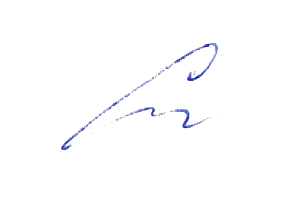 «31» августа 2023 г.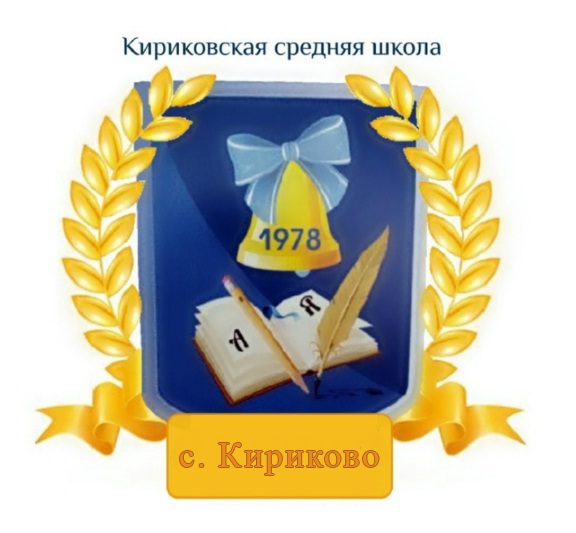 УТВЕРЖДАЮ:Директор муниципального бюджетного общеобразовательного учреждения «Кириковская средняя школа»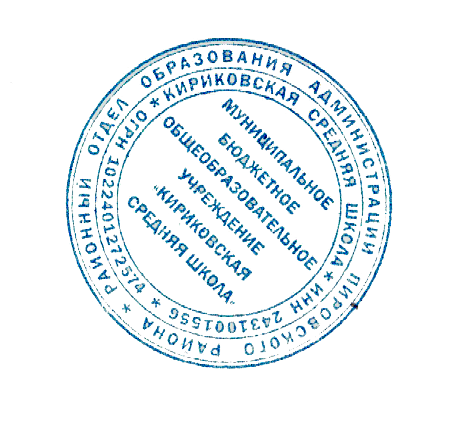 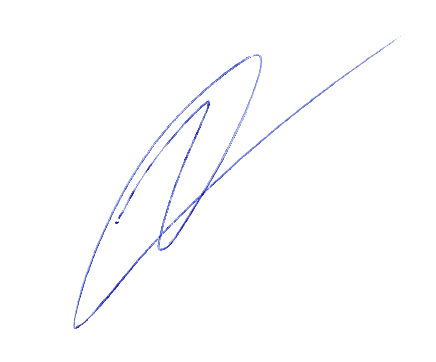  Ивченко О.В. ________«31» августа 2023 г.№ п/пТемаОсновное содержание1День знанийЗнания – ценность, которая необходима не только каждому человеку, но и всему обществу. Наша страна предоставляет любому ребёнку возможность с 6,5 лет учиться в школе. Знания – основа успешного развития человека и общества 2Там, где Россия Любовь к Родине, патриотизм – качества гражданина России. Любовь к родному краю, способность любоваться природой, беречь её – часть любви к Отчизне3100-летие со дня рождения Зои Космодемьянской Героизм советских людей в годы Великой Отечественной войны. Участие молодежи в защите Родины от фашизма. Зоя Космодемьянская – первая женщина – Герой Советского Союза за подвиги во время ВОВ. Качества юной участницы диверсионной группы: бесстрашие, любовь к Родине, героизм4Избирательная система России Избирательная система в России: значение выборов в жизни общества; право гражданина избирать и быть избранным. Участие в выборах – проявление заботы гражданина о процветании общества. Важнейшие особенности избирательной системы в нашей стране: право гражданина на выбор; справедливость, всеобщность, личное участие гражданина5День учителя (советники по воспитанию) Учитель – важнейшая в обществе профессия. Назначение учителя – социальное служение, образование и воспитание подрастающего поколения. Учитель – советчик, помощник, участник познавательной деятельности школьников. Оценка учительского труда6О взаимоотношениях в коллективе Общая цель деятельности одноклассников. Взаимопомощь, поддержка, выручка – черты настоящего коллектива. Детский телефон доверия7По ту сторону экрана Российскому кинематографу – 115 лет. Может ли сегодня человек (общество) жить без кинематографа? «Великий немой» – фильмы без звука. 1908 год – рождение детского кино в России. Первые игровые фильмы: «Дедушка Мороз», «Царевна-лягушка», «Песнь о вещем Олеге». Создание студии «Союздетфильм». Известные первые игровые фильмы: «По щучьему велению», «Морозко», «Королевство кривых зеркал», (режиссера Александра Роу)8День спецназа 28 октября – День подразделений специального назначения. Страна гордится важной работой бойцов спецназа. Легендарные подразделения: «Альфа», - борьба с террористами, освобождение заложников, поиск особо опасных преступников. «Вымпел» – охрана экологически важных объектов; борьба с террористами; ведение переговоров и проведение разведки. Качества бойцов спецназа, спортивные тренировки9День народного единства Чему посвящен праздник «День народного единства»? Проявление любви к Родине: объединение людей в те времена, когда Родина нуждается в защите. Чувство гордости за подвиги граждан земли русской в 1612 году Минин и Пожарский – герои, создавшие народное ополчение для борьбы с иноземными захватчиками10Россия – взгляд в будущее Экономика как управление хозяйством страны: производство, распределение, обмен, потребление. Что сегодня делается для успешного развития экономики РФ? Можно ли управлять экономикой с помощью компьютера (что такое цифровая экономика – интернет-экономика, электронная экономика). «Умный дом»: «умное освещение», «команды электроприборам (кофеварка, чайник)», напоминания-сигналы жителям квартиры11День матери Мать, мама – главные в жизни человека слова. Мать – хозяйка в доме, хранительница семейного очага, воспитательница детей. Матери - героини. Как поздравить маму в ее праздник – День матери?12Что такое Родина? Родина – это страна, где человек родился и живет, учится, работает, растит детей. Родина – это отчий дом, родная природа, люди, населенные пункты – все, что относится к стране, государству. Человек всегда проявляет чувства к своей Родине, патриот честно трудится, заботится о ее процветании, уважает ее историю и культуру13Мы вместеПамять времен: каждое поколение связано с предыдущими и последующими общей культурой, историей, средой обитания. Связь (преемственность) поколений – основа развития общества и каждого человека. Семейное древо. Память о своих родных, которые представляют предшествующие поколения. Сохранение традиций семьей, народом Создание традиций своего класса14Главный закон страны Конституция Российской Федерации – главный закон государства, который закрепляет права гражданина как отношение государства и его граждан. Права — это обязательство государства по созданию условий благополучной жизни каждого человека. Права ребенка в РФ15Герои нашего времени Герой – человек, совершающий поступки, необычные по своей смелости, отваге. Совершая подвиги, герой никогда не думает об опасности для себя, его действия направлены на спасение других. Героями в нашей стране являются не только взрослые, но и дети. Проявление уважения к героям, стремление воспитывать у себя волевые качества: смелость, решительность, стремление прийти на помощь. Памятники героям мирного времени16«Новый год – традиции праздника разных народов России» Новый год – любимый семейный праздник. История возникновения новогоднего праздника в России. Участие детей в подготовке и встрече Нового года. Подарки и пожелания на Новый год. История создания новогодних игрушек. Традиции Новогоднего праздника разных народов России: якутов (праздник "Ысыах"); бурятов День Белого Месяца); осетинский Новый Год Ногбон; татар («Навруз») – по выбору17От «А» до «Я». 450 лет «Азбуке» Ивана Федорова Иван Федоров - выдающийся первопечатник в России, не только составитель и издатель первых книг, но и педагог, создатель методики обучения грамоте. Особенности построения «Азбуки»18Налоговая грамотность Налог – денежные отношения между организацией и любым работающим человеком, необходимая обязательная плата государству с любых доходов. Для чего взимаются налоги? Откуда государство берет деньги для содержания учреждений, армии, объектов культуры, строительства жилья, детских садов и школ, больниц, стадионов и др.?19Непокоренные (блокада Ленинграда) Что такое блокада? 900 дней жизни под обстрелом, без продовольствия и электричества. Как жили и о чём мечтали дети блокадного города: ленинградский ломтик хлеба; печь буржуйка; блокадная школа, как праздновали Новый год... Дорога жизни. Посильная помощь детей взрослым: уход за ранеными, дежурство на крыше20Союзники России Кого называют союзником? Договор о коллективной безопасности – объединение государств, которые совместно борются с терроризмом. Экономическое сотрудничество государств с Россией: Китай, Белоруссия. Культурное сотрудничество государств с Россией: спортивные соревнования, художественные выставки, фестивали и конкурсы, выступления театров21Менделеев. 190 лет со дня рождения Наука и ученые: научные открытия позволили изменить жизнь человека и развивать общество. Лаборатория ученого. Что в ней происходит? Д.И. Менделеев - выдающийся ученый-химик и физик (изучал свойства веществ), создатель воздушного шара. Менделеев – педагог, профессор химии в университете, автор учебников по химии. Любимые занятия ученого в свободное время: «чемоданных дел мастер», шахматист22День первооткрывателя «Первооткрыватели: мореплаватели и космонавты» Первооткрыватели первыми открывает новые земли, страны, изучают и описывает их особенности. Российские мореплаватели: открывшие Антарктиду (Ф. Беллинсгаузена и М. Лазарев). Первые открыватели космоса: Ю. Гагарин, В. Терешкова, А. Леонов. Проявление интереса и уважения к личности первооткрывателя, его чертам характера: целеустремленности, смелости, упорству23День защитника Отечества Благодарность армии за мирную жизнь, за проявление патриотических чувств, защиту Родины, охрану ее рубежей. Преемственность поколений. Армия в годы войны и мирное время: всегда есть место подвигу. Памятник советскому воину в Берлине. Качество российского воина: смелость, героизм, самопожертвование24Как найти свое место в обществе? «Я – в семейном и детском обществе» Твое место в семейном коллективе. Твое равноправное участие в трудовой, досуговой жизни семьи. Проявление активности, инициативности в делах семейных. Классный коллектив – это твое детское общество. Твои интересы, обязанности, друзья в этом обществе25Всемирный фестиваль молодежи Фестиваль молодежи и студентов проходит под лозунгом «За мир, дружбу, солидарность и справедливость!». Фестиваль – это возможность молодых людей общаться: поделиться своими планами на будущее, рассказать о своей стране, о работе или учебе. На Фестивале проводятся различные мероприятия, собрания, диспуты, дружеские соревнования, концерты. Россия принимает гостей со всего мира дружелюбно и гостеприимно26Первым делом самолеты…. О гражданской авиации Гражданской авиации России 100 лет. Значение авиации для жизни общества и каждого человека. Мечта человека летать воплотилась в сказках, легендах. Первый самолет гражданской авиации в России. Типы современных самолетов27Крым – дорога домой Вспомним, что такое Крым? Уникальные природные места Крыма. Города Крыма, его столица. Как живет сегодня Крым28Россия – здоровая держава Человек должен быть здоров, жизнерадостен, закален. Это помогает ему многое успевать, успешно заниматься трудом, учебой, домашними делами. Здоровые люди активно участвуют в жизни общества. Что такое здоровый образ жизни, как человек должен его организовывать. Россия – спортивная страна29Цирк! Цирк! Цирк! Почему и дети, и взрослые любят цирк? Цирковые профессии. Вспомним великие семьи цирковых артистов: семья Запашных; семья Кантемировых. Знаменитый «Уголок Дурова» и его основатель. Великий клоун Ю. Никулин. Первая женщина-укротительница тигров Ю. Бугримова30«Вижу Землю» Книга Ю.А. Гагарина «Вижу Землю». Первые впечатления космонавта о наблюдениях голубой планеты «Земля». Страницы рассказа Ю.А. Гагарина «Вижу Землю»: детство, участие в семейном труде, тяготы войны, первая профессия, желание и стремление стать летчиком. Первый полет. Как современный школьник может изучать планету Земля?31215 лет со дня рождения Гоголя Н.В. Гоголь – великий русский писатель. Его произведения сатирически освещают жизнь общества XIX века. Удивительные факты писателя: сочинение стихов в 5 лет; загадочность поведения, стеснительность; суеверность. Увлечения Гоголя: любовь к рукоделию; умение и интерес к приготовлению украинских блюд. Знакомство и дружба Гоголя и Пушкина32Экологичное потребление Экологичное потребление – как использовать природу, чтобы приносить ей как можно меньше вреда. Что значит – жизнь без отходов: отказ от ненужного, продление жизни вещей, повторное использование, экономия природного материала (воды, света)33Труд крут! Труд – основа жизни человека и развития общества. Любой труд имеет цель, результат. Качества труженика, которые определяют успешность его трудовой деятельности: наличие знаний-умений, терпение, старательность, ответственность, аккуратность и др.34Урок памяти Что такое память человека? Память начинается с семьи, детства, школы. Что такое память поколений? Страницы прошлого, которые нельзя забывать. Преемственность в трудовой деятельности: декоративно-прикладное искусство народов России. Трудовые династии. Качества россиянина, которые переходят из поколения в поколение№ п/пТемаКоличество часовДата проведенияВведение (1 час).Введение (1 час).Введение (1 час).Введение (1 час).1День знаний104.09.20232Там, где Россия 111.09.20233100-летие со дня рождения Зои Космодемьянской 118.09.20234Избирательная система России 125.09.20235День учителя (советники по воспитанию) 102.10.20236О взаимоотношениях в коллективе 109.10.20237По ту сторону экрана 116.10.20238День спецназа 123.10.20239День народного единства 113.11.202310Россия – взгляд в будущее 120.11.202311День матери 127.11.202312Что такое Родина? 104.12.202313Мы вместе. 111.12.202314Главный закон страны 118.12.202315Герои нашего времени 125.12.202316«Новый год – традиции праздника разных народов России» 115.01.202417От «А» до «Я». 450 лет «Азбуке» Ивана Федорова 122.01.202418Налоговая грамотность 129.01.202419Непокоренные (блокада Ленинграда) 105.02.202420Союзники России 112.02.202421Менделеев. 190 лет со дня рождения 119.02.202422День первооткрывателя «Первооткрыватели: мореплаватели и космонавты» 126.02.202423День защитника Отечества 104.03.202424Как найти свое место в обществе? «Я – в семейном и детском обществе» 111.03.202425Всемирный фестиваль молодежи 118.03.202426Первым делом самолеты…. О гражданской авиации 101.04.202427Крым – дорога домой108.04.202428Россия – здоровая держава 115.04.202429Цирк! Цирк! Цирк! 122.04.202430«Вижу Землю» 127.04.202431215 лет со дня рождения Гоголя 106.05.202432Экологичное потребление 113.05.202433Труд крут! 120.05.202434Урок памяти 1